TRUCK TYPES BY CLASS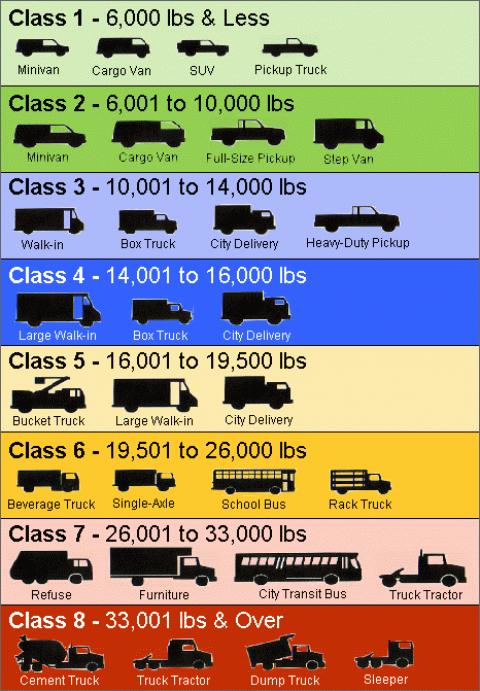 1MW ELECTRICITY DEMAND COMPARISONS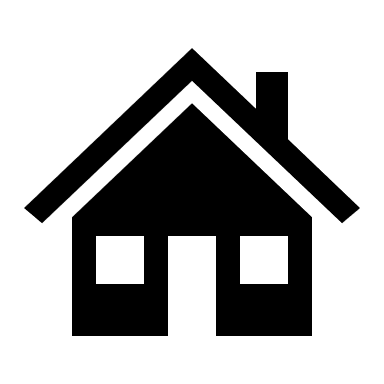 Avg Hourly Demand of 1,259 CA Homes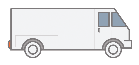 50 Step Vans(Overnight Charging @ 20kw)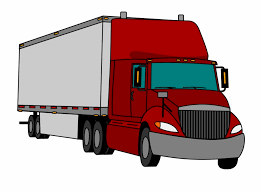 4 Class 8 BEV 200-250mi Range Semi-Trucks(2hr Charge @250kw)1 Class 8 BEV 200-250mi range Semi-Truck(30min Charge @1MW)